102年 環保小尖兵名冊：六孝：羅佩綺、朱寶玉、廖婉庭、許妍苓、游雅蕓、李家慶102年度廢電池暨舊光碟回收比賽成果宜蘭縣立凱旋國民小學102年廢電池/舊光碟回收比賽結果比賽日期：102年6月14日共計回收數量：1.廢電池：51公斤，2.舊光碟：7公斤第一到十名第一名：六年忠班，丁培芝(5.3公斤)。第二名：六年忠班，李旺星(3.8公斤)。第三名：三年忠班，張彩若(2公斤)。第四名：三年忠班，李家恩(1.9公斤)。第五名：三年忠班，盧宜廷(1.6公斤)。第六名：六年孝班，曾亭毓(1.5公斤)。第七名：三年忠班，江瑋珊(1.4公斤)。第八名：三年孝班，謝宜倢(1.3公斤)。第九名：三年孝班，邱晨瑜(1.3公斤)。第十名：三年忠班，羅建智(1.3公斤)。恭喜以上獲獎的同學！其餘有提供的同學皆有精美小禮物！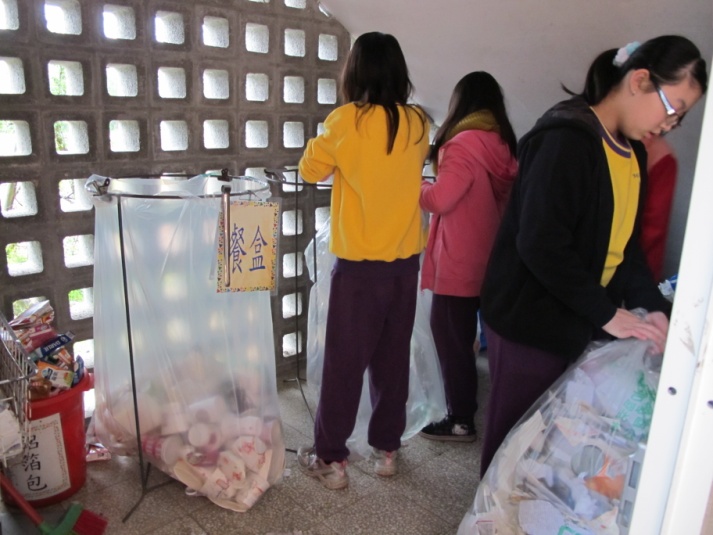 小尖兵協助資源回收分類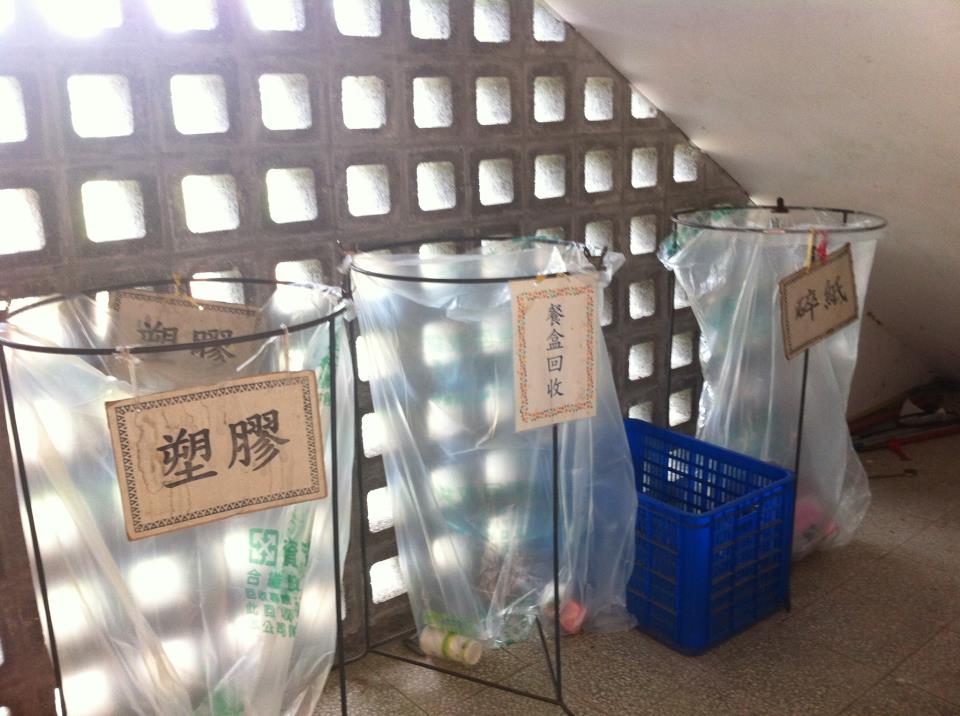 資源回收整理完畢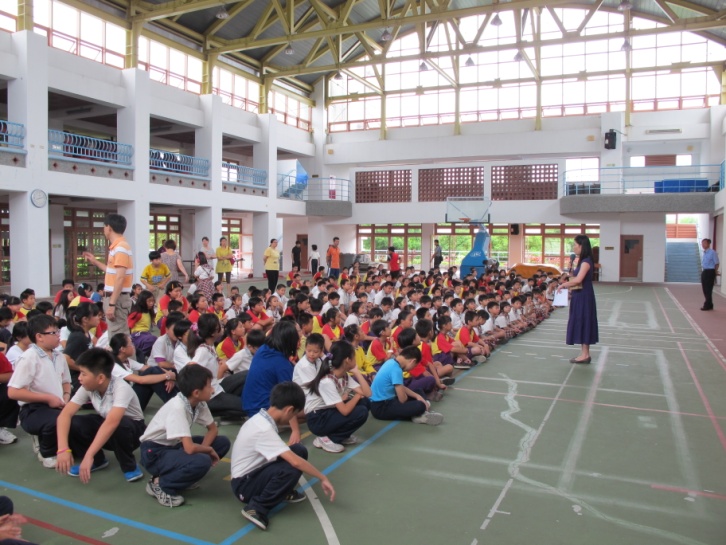 說明資源回收的重要性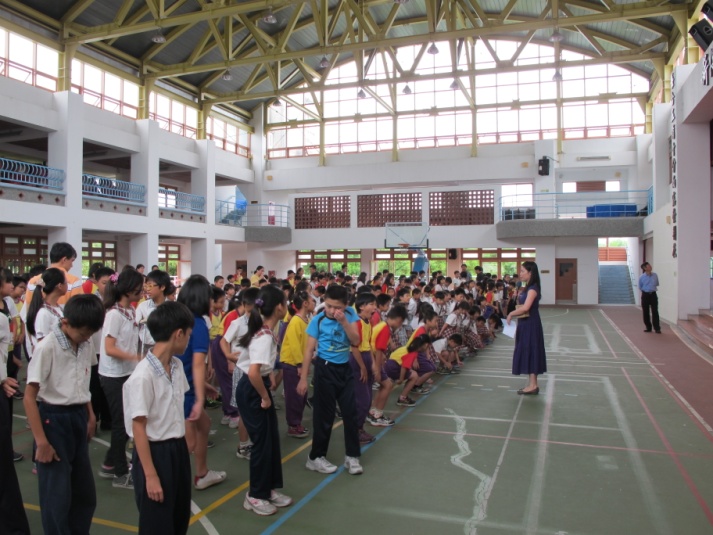 鼓勵小尖兵的付出公開表揚 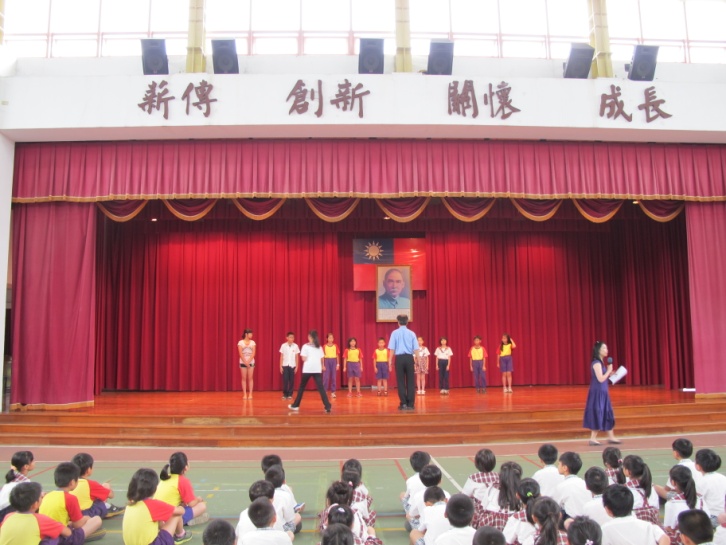 廢電池及舊光碟回收比賽跳蚤市場回收開始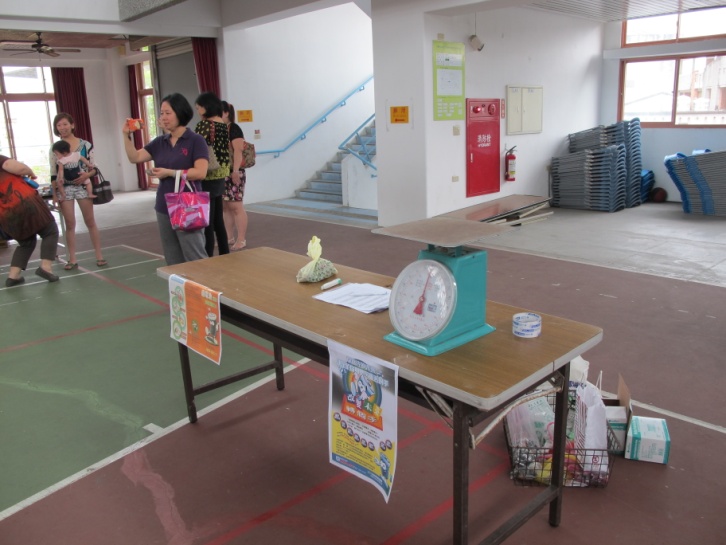 學生們踴躍參與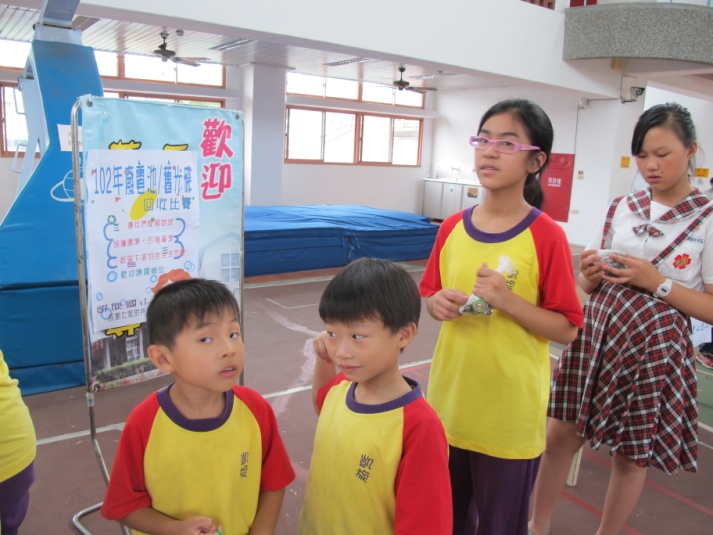 排隊秤重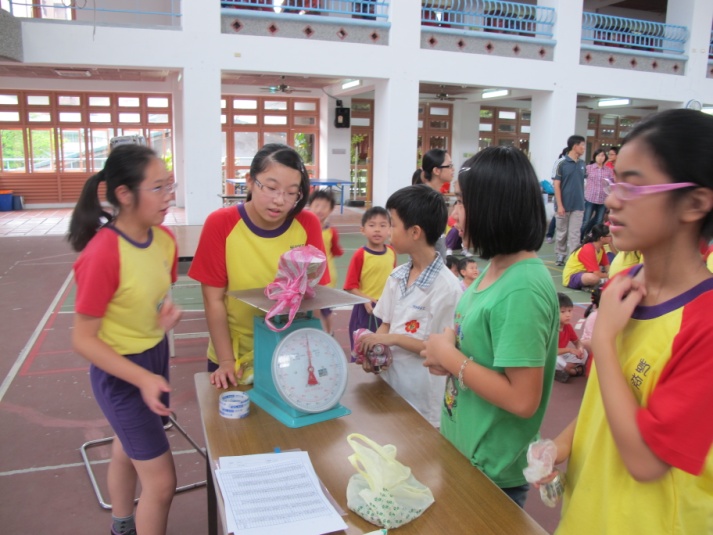 積極參與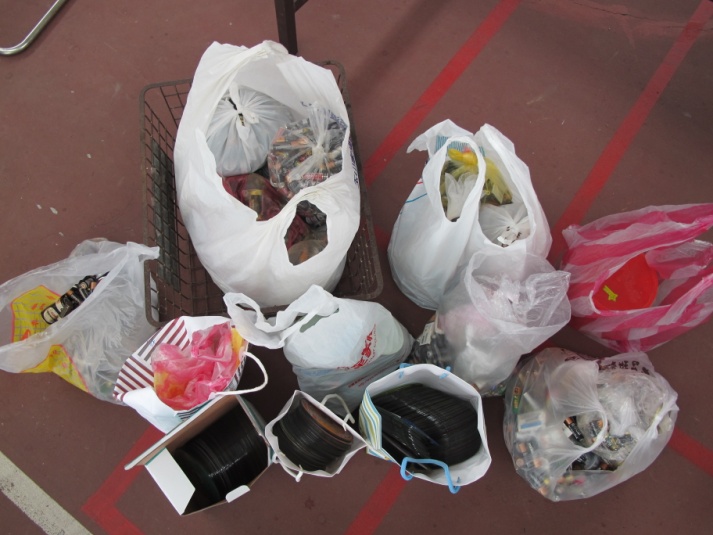 結果豐碩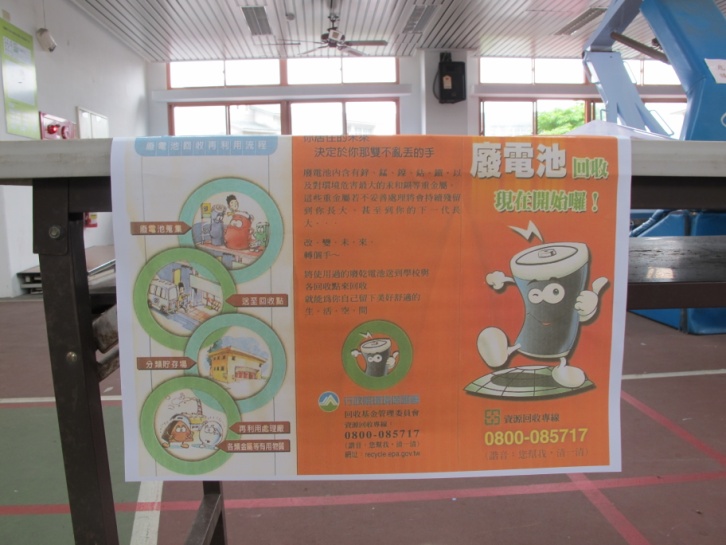 廢電池及舊光碟宣導海報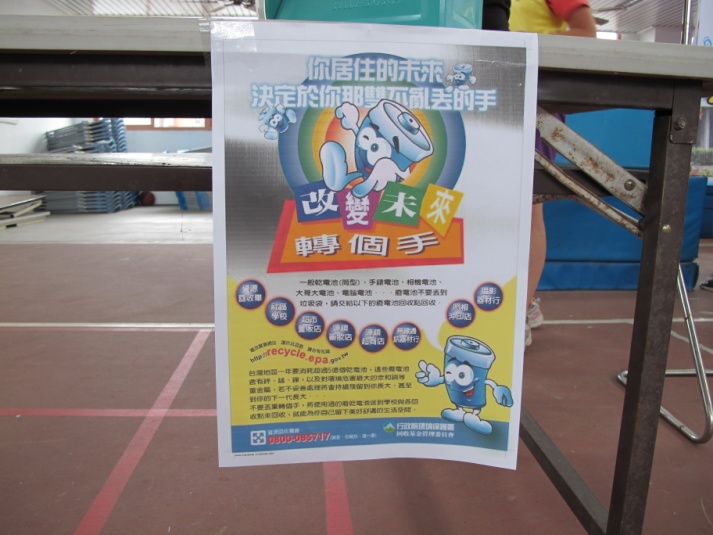 廢電池及舊光碟宣導海報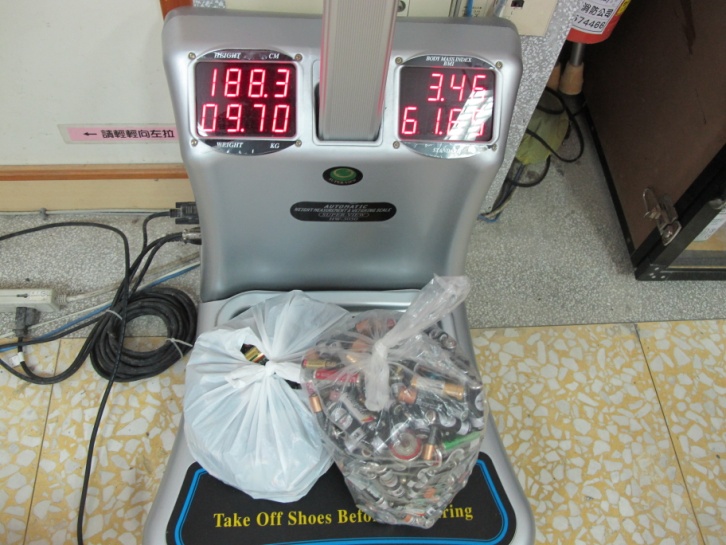 回收公斤數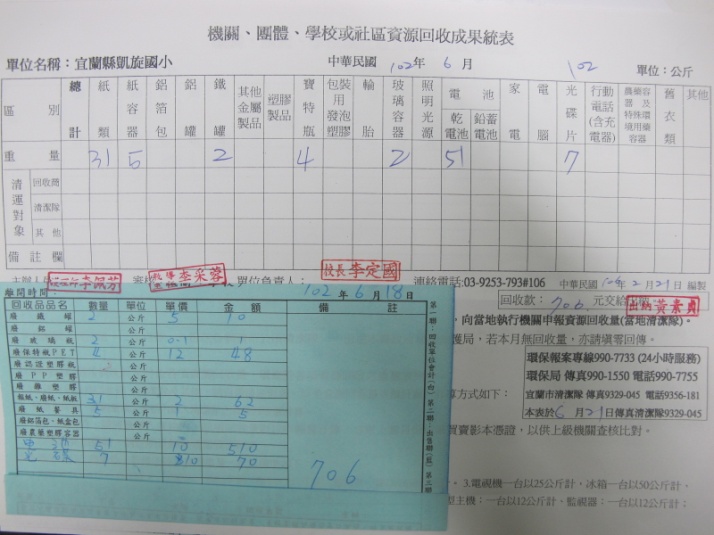 回收證明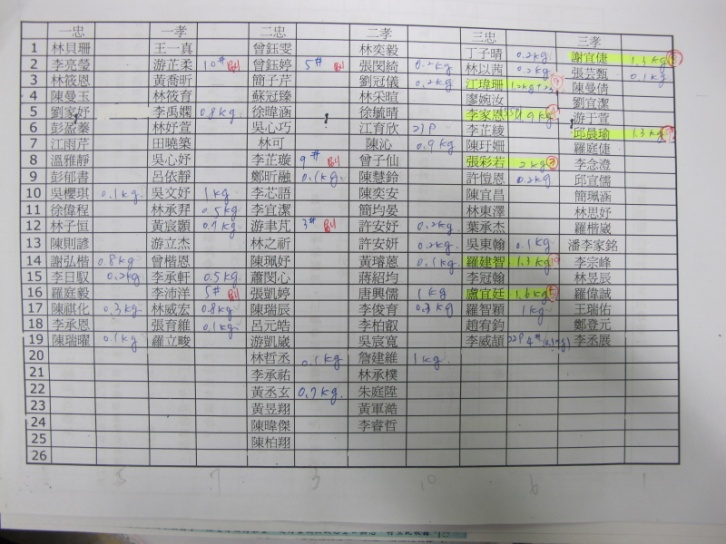 參與名單及回收數量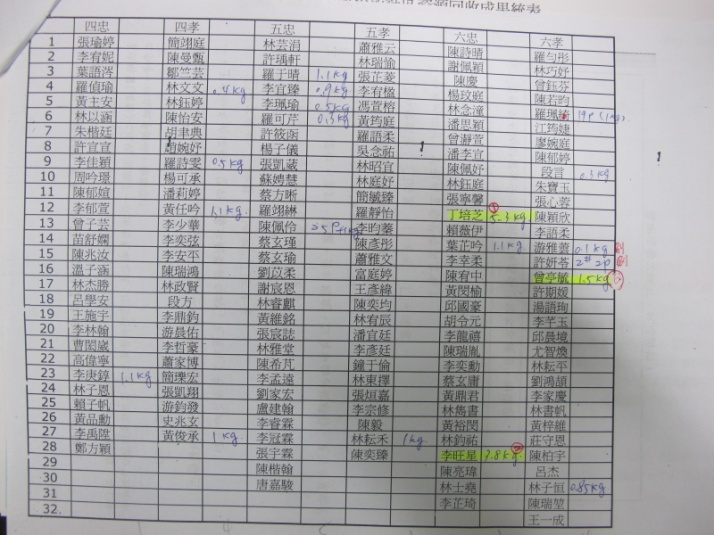 參與名單及回收數量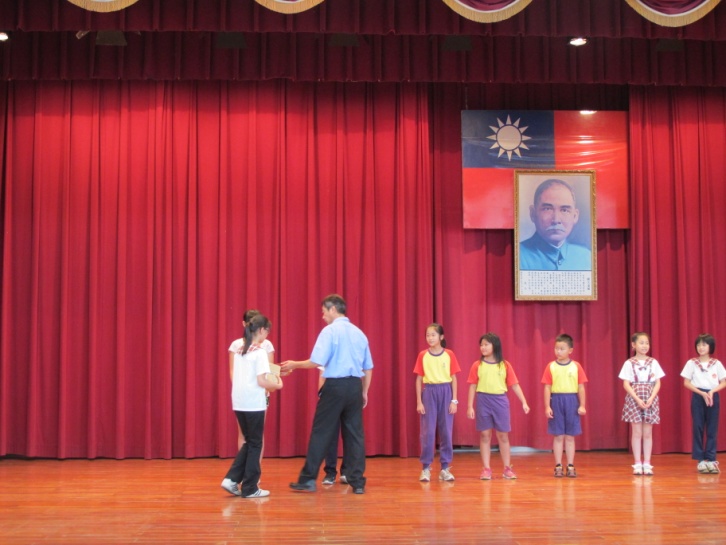 校長鼓勵頒獎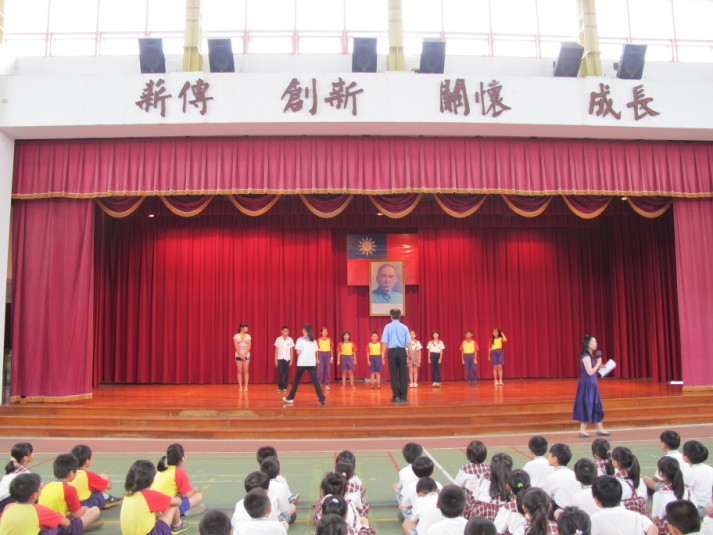 公開表揚